Styal Primary SchoolGovernor Roles 2023 - 24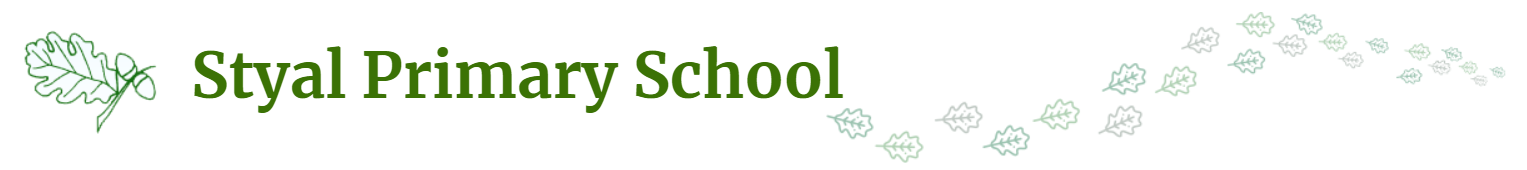 Lee WalshChair of GovernorsNatalie WalshVice ChairF and P GovernorsF and P GovernorsLee WalshCo-optedChair of F and PChris NovakCo-optedMichael Murphy-PyleCo-optedHana CollinsParentL and A GovernorsL and A GovernorsJennifer BrooksCo-optedChair of L and AGemma PinningtonCo-optedHelen D’UrsoCo-optedAmy YardleyStaffNatalie GrandisonParentShan BristowCo-optedLee WhitworthLocal AuthorityLink Governors and CommitteesLink Governors and CommitteesLink Governors and CommitteesJennifer BrooksLink governor for foundation subjectsHelen D’UrsoSafeguardingRSE Link GovernorLee WalshMichael Murphy-PyleSFVSGemma PinningtonEYFS Link GovernorSEND Link GovernorEHWB Link GovernorChris NovakHelen D’UrsoMichael Murphy-Pyle / Jennifer BrooksComplaints Committee Can be adhoc.Need to be ‘complaints trained within last 3 years’.If converted to Academy, 3rd governor needs to be a governor from another school.Michael Murphy-PyleJennifer BrookHelen D’UrsoExclusion CommitteeCan be adhoc.Lee WalshPremises WalkLee WalshHealth and Safety WalkLee WalshHelen D’UrsoGemma PinningtonHeadteachers’ Performance Management PanelNatalie GrandisonPP and Cared For ChildrenLee WalshHelen D’UrsoMichael Murphy - PylePay Review CommitteeLee WalshAttendance Link GovernorNatalie GrandisonChris NovakJennifer BrookStaff Grievance